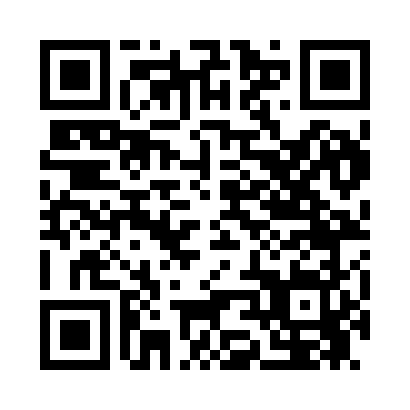 Prayer times for Coon Island, Pennsylvania, USAMon 1 Jul 2024 - Wed 31 Jul 2024High Latitude Method: Angle Based RulePrayer Calculation Method: Islamic Society of North AmericaAsar Calculation Method: ShafiPrayer times provided by https://www.salahtimes.comDateDayFajrSunriseDhuhrAsrMaghribIsha1Mon4:205:571:265:258:5510:322Tue4:205:571:265:258:5510:323Wed4:215:581:265:258:5510:314Thu4:225:581:265:258:5410:315Fri4:235:591:275:258:5410:306Sat4:236:001:275:258:5410:307Sun4:246:001:275:258:5310:298Mon4:256:011:275:258:5310:299Tue4:266:011:275:258:5310:2810Wed4:276:021:275:258:5210:2711Thu4:286:031:275:258:5210:2612Fri4:296:041:285:258:5110:2613Sat4:306:041:285:258:5110:2514Sun4:316:051:285:258:5010:2415Mon4:326:061:285:258:5010:2316Tue4:336:071:285:258:4910:2217Wed4:346:071:285:258:4810:2118Thu4:366:081:285:258:4810:2019Fri4:376:091:285:258:4710:1920Sat4:386:101:285:258:4610:1821Sun4:396:111:285:258:4610:1722Mon4:406:121:285:248:4510:1623Tue4:426:121:285:248:4410:1524Wed4:436:131:285:248:4310:1325Thu4:446:141:285:248:4210:1226Fri4:456:151:285:248:4110:1127Sat4:476:161:285:238:4010:0928Sun4:486:171:285:238:3910:0829Mon4:496:181:285:238:3810:0730Tue4:506:191:285:228:3710:0531Wed4:526:201:285:228:3610:04